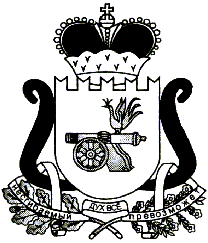 СОВЕТ ДЕПУТАТОВ ХИСЛАВИЧСКОГО ГОРОДСКОГО ПОСЕЛЕНИЯ ХИСЛАВИЧСКОГО РАЙОНА СМОЛЕНСКОЙ ОБЛАСТИРЕШЕНИЕот 27.02.2017                                                                                                    № 64Об отчете Главы муниципального образования Хиславичского городскогопоселения Хиславичского районаСмоленской области о деятельности Советадепутатов за 2016 год.          Заслушав отчет Главы муниципального образования Хиславичского городского поселения Хиславичского района Смоленской области о деятельности Совета депутатов Хиславичского городского поселения Хиславичского района Смоленской области за 2016 год Совет депутатов Хиславичского городского поселения Хиславичского района Смоленской области РЕШИЛ:          1.Признать удовлетворительным отчет Главы муниципального образования Хиславичского городского поселения Хиславичского района Смоленской области о деятельности Совета депутатов Хиславичского городского поселения Хиславичского района Смоленской области за 2016 год.2.Настоящее решение опубликовать на сайте Администрации.Глава муниципального образования Хиславичского городского поселения Хиславичского района Смоленской области                                                О.Б.МаханекОтчет о деятельности Совета депутатов Хиславичского городского поселения Хиславичского района Смоленской областиза 2016 год.По состоянию на 1января 2017 года в Совете депутатов Хиславичского городского поселения третьего созыва работает 10 депутатов.         Совет депутатов Хиславичского городского поселения третьего созыва строил свою работу, согласно утвержденного решением Совета депутатов перспективного плана работы на 2016 год. За отчетный 2016 год было проведено 15 заседаний представительного органа, в том числе 4 внеочередных. Все заседания были открытыми.Ни одно заседание не было перенесено из-за отсутствия кворума. Явка депутатов составляла в среднем 70-80%. За 2016 год было рассмотрено 38 вопросов, в среднем по 3 вопроса на заседание. Все вопросы рассматривались в соответствии с полномочиями и в рамках компетенции Совета депутатов Хиславичского городского поселения Хиславичского района Смоленской области          В числе важнейших документов и решений, принятых депутатским корпусом в отчетном периоде следует отметить решения:          -- об утверждении исполнения бюджета за 2015 год          -- об утверждении исполнения бюджета за I-й квартал, полугодие, 9 месяцев 2016 года;          -- об утверждении бюджета на 2017 год и плановый период 2018-2019 года, организовывались публичные слушания по бюджету          --о внесении  изменений в бюджет 2016 года,          В течении отчетного периода были утверждены:          --Положение о порядке представления депутатами Совета депутатов Хиславичского городского поселения Хиславичского района Смоленской области, сведений о своих доходах, расходах, об имуществе и обязательствах имущественного характера, а также сведений о доходах, расходах, об имуществе и обязательствах имущественного характера своих супруг (супругов) и несовершеннолетних детей;          --Правила пользования системами водоснабжения и водоотведения юридическими лицами, организациями и физическими лицами (жителями частного сектора) муниципального образования Хиславичского городского поселения Хиславичского района  Смоленской области;         Также в 2016 году вносились изменения:          --в Правила землепользования и застройки муниципального образования Хиславичского городского поселения;          --в Положение о земельном налоге на территории муниципального образования Хиславичского городского поселения Хиславичского района Смоленской области;          --в Положение о бюджетном процессе Хиславичского городского поселения Хиславичского района Смоленской области;          --в Положение о порядке расходования средств резервного фонда Хиславичского городского поселения Хиславичского района Смоленской области;          --в Положение о налоге на имущество физических лиц на территории Хиславичского городского поселения Хиславичского района Смоленской области;          --в Положение о муниципальном дорожном фонде муниципального образования Хиславичского городского поселения Хиславичского района Смоленской области;         В 2016 голу утверждался план работы на 2017 год, графики приема избирателей депутатами Совета депутатов Хиславичского городского поселения Хиславичского района Смоленской области. утверждались тарифы ЖКХ на вывоз ТБО и ЖБО.         Немаловажным направлением в работе Совета депутатов Хиславичского городского поселения Хиславичского района Смоленской области является заслушивание отчетов и докладов должностных лиц:         -- отчет Главы Хиславичского городского поселения Хиславичского района Смоленской области           -- отчет о результатах деятельности Администрации муниципального образования «Хиславичский район» в части исполнения переданных полномочий Администрации городского поселения          --отчет о деятельности Контрольно-ревизионной комиссии муниципального образования «Хиславичский район» Смоленской области;          --отчет о работе МУП «Жилкомсервис».         В течении 2016 года рассматривались заявления граждан. Также была создана Согласительная комиссия для рассмотрения вопроса об изменении процентной ставки налога на имущество физических лиц в Хиславичском городском поселении, в состав которой вошли представители администрации и жители поселка Хиславичи. По рекомендации Согласительной комиссии было внесено изменение в Положение о налоге на имущество физических лиц на территории Хиславичского городского поселения Хиславичского района Смоленской области. Все основные вопросы повесток дня предварительно рассматривались на заседаниях комисии по бюджету. налогам и финансам. Было проведено 12 заседаний комиссии.         В работе Совета депутатов Хиславичского городского поселения Хиславичского района Смоленской области принимают участие Глава муниципального образования «Хиславичский район» Смоленской области, его заместители, представители прокуратуры, Председатель районного Совета депутатов. На заседания приглашались начальники управлений и отделов Администрации муниципального образования «Хиславичский район» Смоленской области, специалисты МУП «Жилкомсервис».          Одной из форм работы Совета депутатов Хиславичского городского поселения Хиславичского района Смоленской области является привлечение населения для решения вопросов местного значения путем проведения публичных слушаний. В 2016 году публичные слушания проводились два раза. В том числе по проектам решения:          --об исполнении бюджета Хиславичского городского поселения Хиславичского района Смоленской области за 2015 год;         --о бюджете Хиславичского городского поселения Хиславичского района Смоленской области на 2017 год и плановый период 2018 и 2019 годов.         За отчетный период в Совет депутатов Хиславичского городского поселения Хиславичского района Смоленской области поступил 1 протест прокуратуры Хиславичского района, который рассматривался на очередной сессии.          В течении года на имя Главы муниципального образования Хиславичского городского поселения Хиславичского района Смоленской области поступило 2 письменных обращения от жителей п,Хиславичи. Все обращения были рассмотрены.         Все нормативно-правовые акты регулярно публиковались в газете «Хиславичские известия» и выкладывались на официальный сайт Администрации муниципального образования «Хиславичский район» Смоленской области.         Хочется отметить всестороннюю помощь в решении вопросов и проблем Главы муниципального образования «Хиславичский район», а также Председателя районного Совета депутатов.         Органы местного самоуправления ближе всех находятся к народу и призваны решать насущные проблемы и вопросы жизни граждан. Мы. депутаты, не понаслышке знаем как живет народ и с какими проблемами ему приходится сталкиваться. Депутаты должны использовать все свои возможности в оказании помощи избирателям.         Хочется надеяться, что у нас есть резервы для улучшения работы Совета депутатов Хиславичского городского поселения Хиславичского района Смоленской области и мы сможем в 2017 году сделать больше для улучшения качества жизни наших избирателей.Глава муниципального образования Хиславичского городского поселения Хиславичского района Смоленской области                                                                        О.Б.Маханек